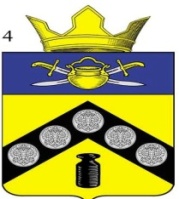 АДМИНИСТРАЦИЯПИМЕНО-ЧЕРНЯНСКОГО СЕЛЬСКОГО ПОСЕЛЕНИЯКОТЕЛЬНИКОВСКОГО МУНИЦИПАЛЬНОГО РАЙОНАВОЛГОГРАДСКОЙ ОБЛАСТИПОСТАНОВЛЕНИЕот «11» марта 2020 года № 9/3О внесении изменений и дополнений в постановление Администрации Пимено-Чернянского сельского поселения Котельниковского муниципального района Волгоградской области от 11.02.2019 № 4 «Об утверждении состава и Положения о комиссии по обследованию жилищных условий граждан, проживающих на территории Пимено-Чернянского сельского поселения Котельниковского муниципального района Волгоградской области»В целях организации работы по обследованию жилищных условий граждан, проживающих на территории Пимено-Чернянского сельского поселения Котельниковского муниципального района Волгоградской области, в соответствии со статьей 14  Жилищного кодекса Российской Федерации, на основании пункта 2.9 раздела  2 Порядка рассмотрения заявлений граждан о принятии на учет в качестве нуждающихся в жилых помещениях, предоставляемых по договорам социального найма, утвержденного постановлением Главы Администрации Волгоградской области от 01 декабря 2005 г. № 1125-ОД «О порядке ведения органами местного самоуправления учета граждан в качестве нуждающихся в жилых помещениях, предоставляемых по договорам социального найма в Волгоградской области», руководствуясь Уставом Пимено-Чернянского сельского поселения, Администрация Пимено-Чернянского сельского поселения ПОСТАНОВЛЯЕТ:Внести следующие изменения в постановление Администрации Пимено-Чернянского сельского поселения Котельниковского муниципального района Волгоградской области от 11.02.2019 № 4 «Об утверждении состава и Положения о комиссии по обследованию жилищных условий граждан, проживающих на территории Пимено-Чернянского сельского поселения Котельниковского муниципального района Волгоградской области» (далее по тексту – Постановление):В Приложении 1 к Постановлению Состав комиссии по обследованию жилищных условий граждан, проживающих на территории Пимено-Чернянского сельского поселения Котельниковского муниципального района Волгоградской области,  изложить в новой редакции:Настоящее постановление вступает в силу со дня его подписания и подлежит обнародованию в порядке, предусмотренном п. 2 статьи 32 Устава Пимено-Чернянского сельского поселения.Глава Пимено-Чернянского сельского поселения 				                                            О.В. Кувшинов Кувшинов Олег Витальевич -Глава Пимено-Чернянского сельского поселения Котельниковского муниципального района Волгоградской области, председатель комиссии;Сницар Мария Александровна -главный специалист Администрации Пимено-Чернянского сельского поселения, секретарь комиссии;Мельникова Нина Сергеевна -Ведущий специалист Администрации Пимено-Чернянского сельского поселения, член комиссииФирсова Елена Анатольевна -специалист 2 категории Администрации Пимено-Чернянского сельского поселения, член комиссии;Морозова Анна Владимировна -специалист 2 категории Администрации Пимено-Чернянского сельского поселения, член комиссии